   MUNICIPAL DE ARARAQUARA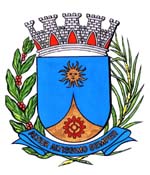 PROJETO DE LEI Nº		/2020Institui e inclui no Calendário Oficial de Eventos do Município de Araraquara a “Semana Municipal do Lixo Zero”, a ser promovido anualmente no mês de outubro, e dá outras providências.		Art. 1. Fica instituído e incluído no Calendário Oficial de Eventos do Município de Araraquara a “Semana Municipal do Lixo Zero”, a ser promovida anualmente no mês de outubro.		Parágrafo único.  A Semana Municipal do Lixo Zero tem por objetivo:I – proporcionar ambientes para discussão e conscientização sobre a temática dos resíduos sólidos no Município, envolvendo a sociedade civil organizada, o Poder Público, a iniciativa privada e a população em geral;II – fomentar a economia solidária e a inclusão social;III – propor soluções para a redução, reutilização, reciclagem, compostagem e não geração de resíduos sólidos;IV – promover ações educativas e de conscientização sobre o tema;V – incentivar o consumo consciente;VI – realizar palestras, seminários, reuniões e eventos em geral sobre a temática, bem como ações coletivas de limpeza em espaços públicos do Munícipio;Art. 2. O evento de que trata esta lei poderá ser realizado em qualquer semana dentro do mês referido.		Art. 3. Os recursos necessários para atender as despesas com execução desta lei serão obtidos mediante doações e campanhas, sem acarretar ônus para o Município.		Art. 4. Esta lei entra em vigor na data de sua publicação.Sala de Sessões Plínio de Carvalho, 05 de fevereiro de 2020.DELEGADO ELTON NEGRINIVereador JUSTIFICATIVAO projeto de lei apresentado tem por objetivo promover a semana municipal do lixo zero, com ações educativas e de conscientização sobre o lixo aos munícipes.A semana municipal do lixo zero também permite oportunidades de discussão sobre o tema em questão, bem como incentiva o consumo consciente.Ademais, o tema do presente projeto possui grande relevância haja vista tratar-se de questão social e ambiental.Nesse contexto, busca-se fomentar as politicas públicas voltadas a essa causa, instigando a população a refletir e rever seus hábitos.Por fim, em face da relevância da matéria e estando plenamente demonstrada a necessidade, solicitamos aos nobres vereadores o apoio necessário para a declaração de admissibilidade e aprovação do projeto.Sala de sessões Plínio de Carvalho, 05 de fevereiro de 2020.Delegado Elton NegriniVereador 